2. Třída – Věci kolem nás (S, L, A, Á, O)Školní pomůcky: S (sešit, slovník, atlas, propiska), L (lepidlo, kalkulačka, pastelka)A (tužka, pravítko, guma, papír), Á (penál, ořezávátko, žákovská knížka)O (ořezávátko, pero, kružítko, vodovky)Rozstříhat na proužky (dle jednotlivých písmen) a skládat slovo podpořené obrázkem po jednotlivých písmenech, popř. skládat jako harmoniku, nakonec najít slovo na samostatném proužku:Rozstříhat na proužky po slabikách a skládat slovo podpořené obrázkem:Umístit kolíček/kolíčky na místo požadovaného písmena, po otočení zkontrolovat (tabulku je potřeba vystřihnout dohromady, v půlce přeložit a zalaminovat, popř. slepit):Zapisovat vynechaná písmena S, L, A, Á, O, popř. po odmazání všechna písmena (např. fixou na zalaminované papíry); verze pro mladší žáky, může sloužit jako test (vždy jedna stránka. tj. 6 slovíček):Zapisovat všechna vynechaná písmena (např. fixou na zalaminované papíry); verze pro starší žáky, může sloužit jako test: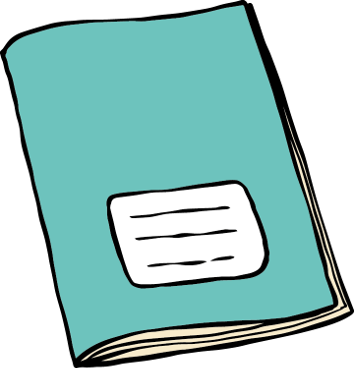 SEŠITSEŠITSEŠITSEŠITSEŠITSEŠIT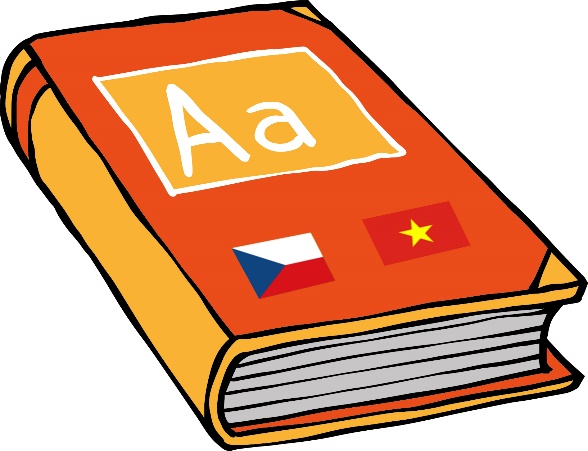 SLOVNÍKSLOVNÍKSLOVNÍKSLOVNÍKSLOVNÍKSLOVNÍKSLOVNÍKSLOVNÍK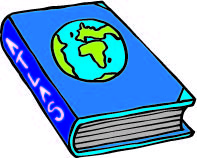 AATTTLLAAASSATLASATLASATLASATLASATLASATLASATLASATLASATLASATLASATLASATLAS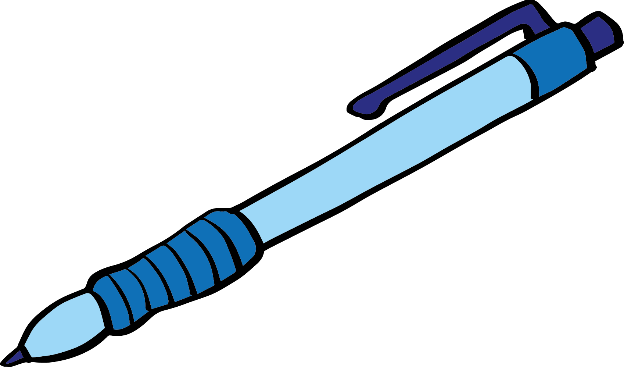 PRROPPIISKKAPROPISKAPROPISKAPROPISKAPROPISKAPROPISKAPROPISKAPROPISKAPROPISKAPROPISKAPROPISKAPROPISKAPROPISKA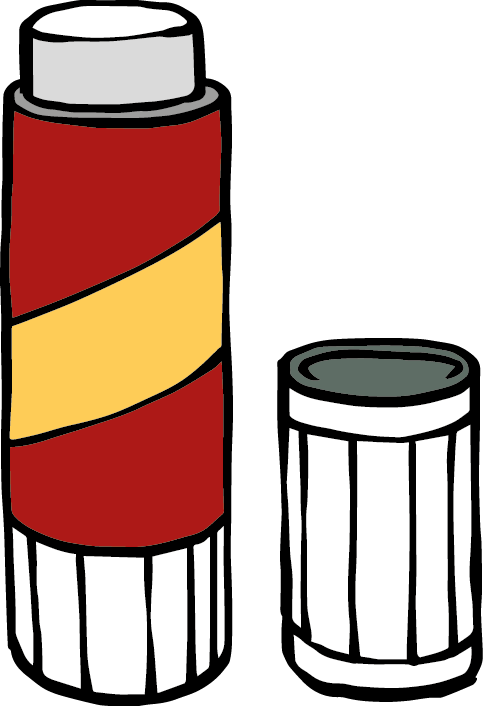 LEPIDLOLEPIDLOLEPIDLOLEPIDLOLEPIDLOLEPIDLOLEPIDLOLEPIDLO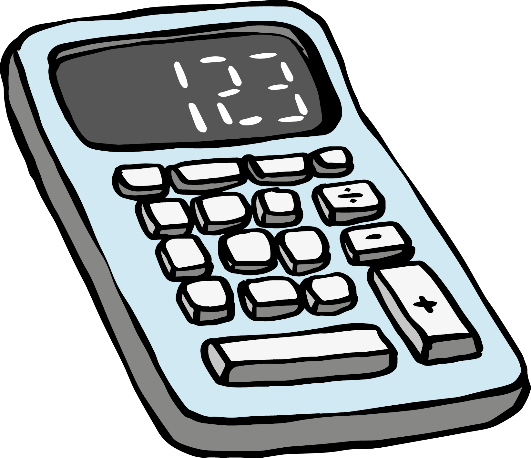 KALKULAČKAKALKULAČKAKALKULAČKAKALKULAČKAKALKULAČKAKALKULAČKAKALKULAČKAKALKULAČKAKALKULAČKAKALKULAČKAKALKULAČKA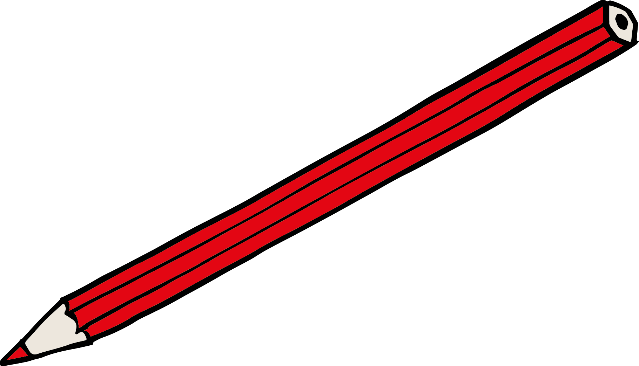 PASTELKAPASTELKAPASTELKAPASTELKAPASTELKAPASTELKAPASTELKAPASTELKAPASTELKA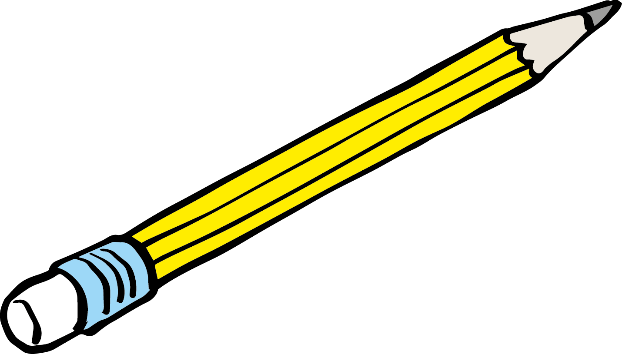 TTUUUŽŽKKKAATUŽKATUŽKATUŽKATUŽKATUŽKATUŽKATUŽKATUŽKATUŽKATUŽKATUŽKATUŽKA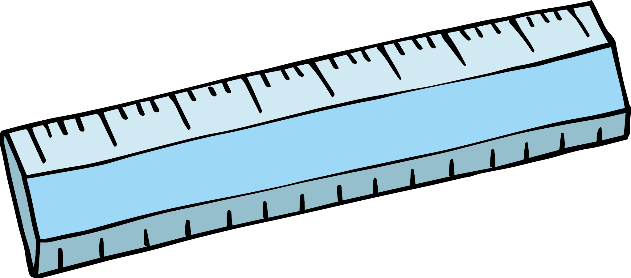 PRRAVVÍÍTKKOPRAVÍTKOPRAVÍTKOPRAVÍTKOPRAVÍTKOPRAVÍTKOPRAVÍTKOPRAVÍTKOPRAVÍTKOPRAVÍTKOPRAVÍTKOPRAVÍTKOPRAVÍTKO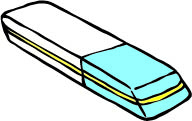 GUMAGUMAGUMAGUMAGUMA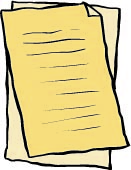 PAPÍRPAPÍRPAPÍRPAPÍRPAPÍRPAPÍR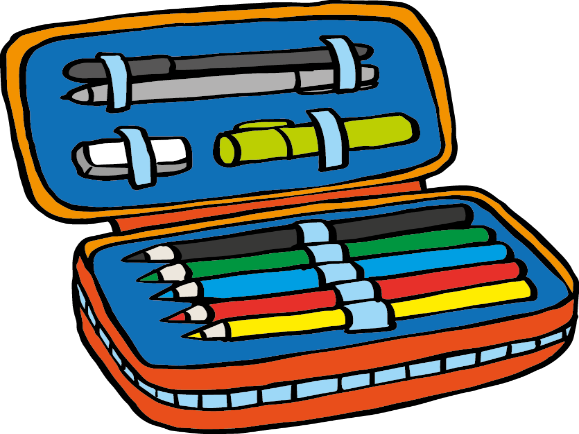 PENÁLPENÁLPENÁLPENÁLPENÁLPENÁL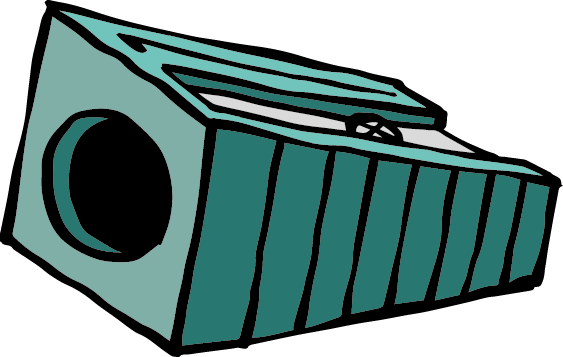 OŘEZÁVÁTKOOŘEZÁVÁTKOOŘEZÁVÁTKOOŘEZÁVÁTKOOŘEZÁVÁTKOOŘEZÁVÁTKOOŘEZÁVÁTKOOŘEZÁVÁTKOOŘEZÁVÁTKOOŘEZÁVÁTKOOŘEZÁVÁTKO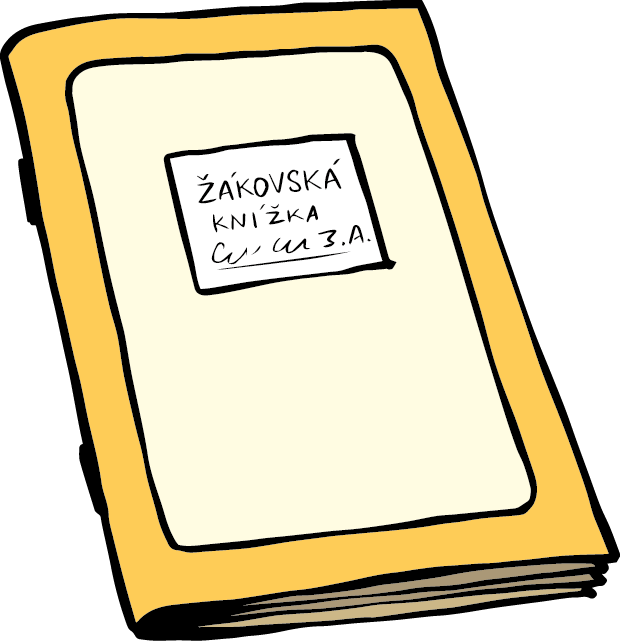 ŽÁKOVSKÁŽÁKOVSKÁ KNÍŽKAŽÁKOVSKÁ KNÍŽKAŽÁKOVSKÁ KNÍŽKAŽÁKOVSKÁ KNÍŽKAŽÁKOVSKÁ KNÍŽKAŽÁKOVSKÁ KNÍŽKAŽÁKOVSKÁ KNÍŽKAŽÁKOVSKÁ KNÍŽKAOŘEZÁVÁTKOOŘEZÁVÁTKOOŘEZÁVÁTKOOŘEZÁVÁTKOOŘEZÁVÁTKOOŘEZÁVÁTKOOŘEZÁVÁTKOOŘEZÁVÁTKOOŘEZÁVÁTKOOŘEZÁVÁTKOOŘEZÁVÁTKO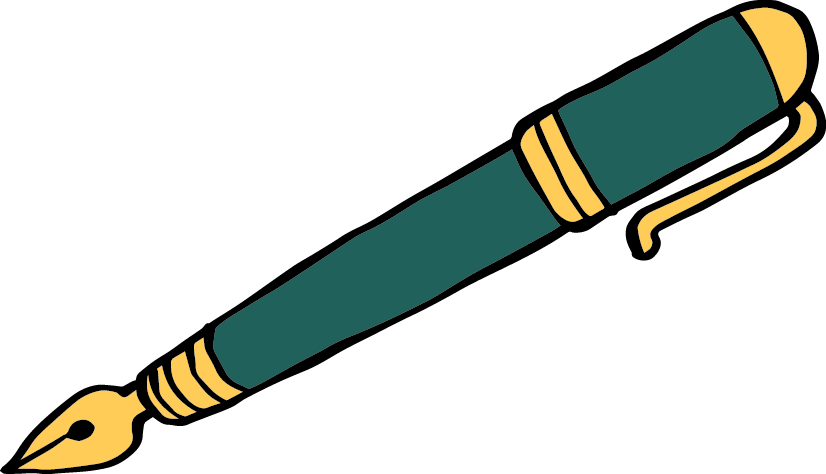 PEROPEROPEROPEROPERO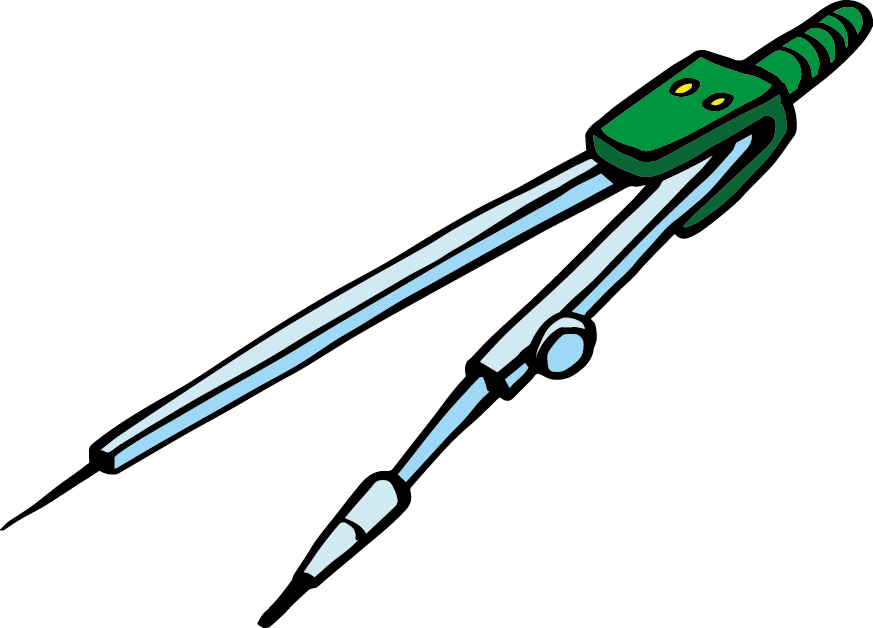 KRUŽÍTKOKRUŽÍTKOKRUŽÍTKOKRUŽÍTKOKRUŽÍTKOKRUŽÍTKOKRUŽÍTKOKRUŽÍTKOKRUŽÍTKO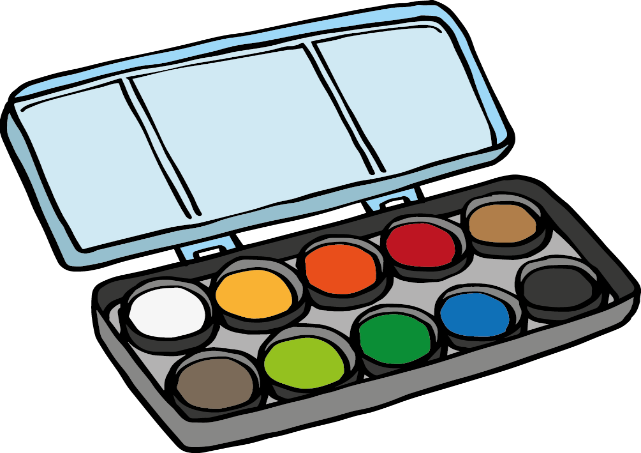 VODOVKYVODOVKYVODOVKYVODOVKYVODOVKYVODOVKYVODOVKYVODOVKYSEŠITSLOVNÍKATLASPROPISKALEPIDLOKALKULAČKAPASTELKATUŽKAPRAVÍTKOGUMAPAPÍRPENÁLOŘEZÁVÁTKOŽÁKOVSKÁPEROKRUŽÍTKOVODOVKYSSEEŠŠŠIITTAATTLLLAASSSLLOOVNNÍÍKPPRRROOOPPPIIISSSKKKAALLLEEEPPPPIIDDDDLLLOOOKAAALLLKKUULLAAČČČKKKAPAASTTEELKKATTUUUŽŽKKKAAPRRAVVÍÍTKKOGGUUMMAAPAAPPÍÍR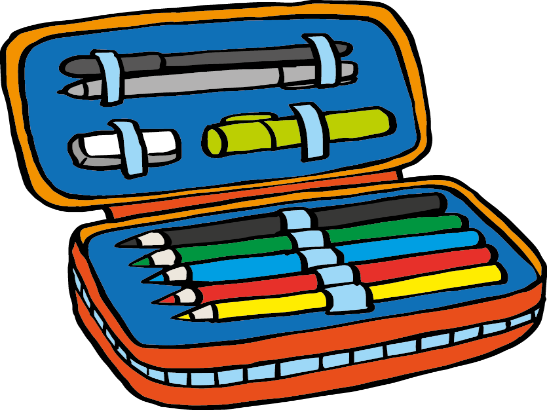 PEENNÁÁLOŘŘEEZZÁVÁÁTTKKOŽŽÁÁKKOOVVSSKKÁÁOŘŘEEZZÁVÁÁTTKKOPPPEEEERRRROOOKRRUUŽŽÍÍTTKKOVVOODDOOVVKKYYEŠITPTEK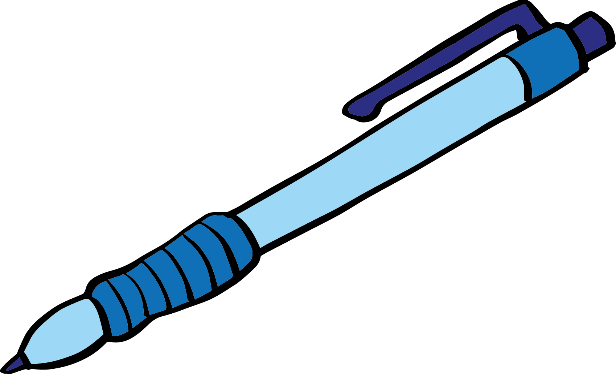 PRPIKPRVÍTKPENLVDVKYVNÍKEPIDŘEZVTKGUMŽKVKPERTTKKUČKTUŽKPPÍRKRUŽÍTKEŠIT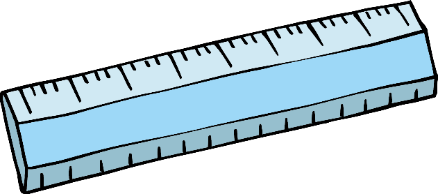 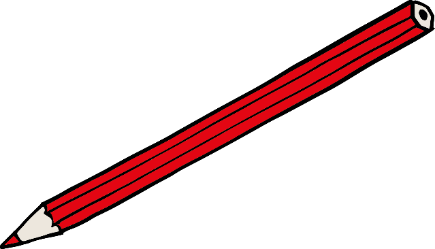 1. __ __ __ __ __2. __ __ __ __ __ __ __ __3. __ __ __ __ __ __ __ __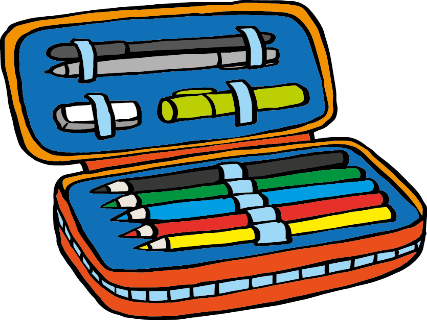 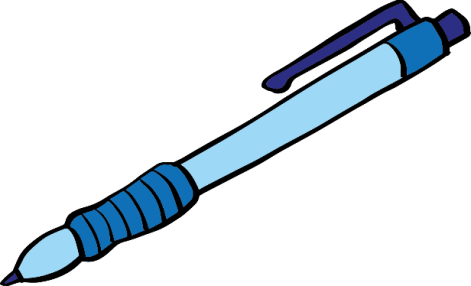 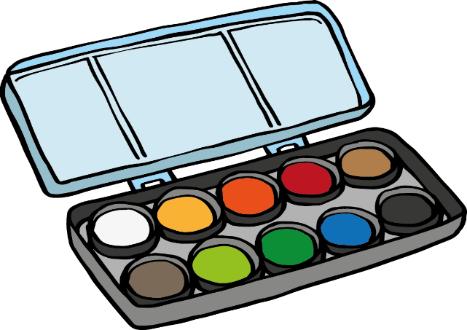 4. __ __ __ __ __5. __ __ __ __ __ __ __ __6. __ __ __ __ __ __ __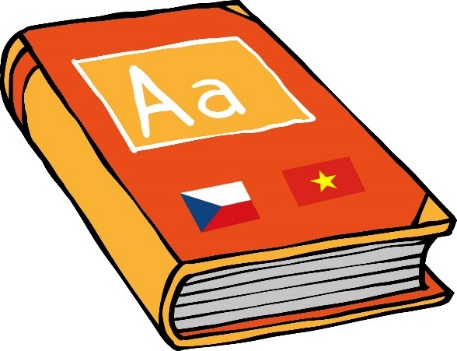 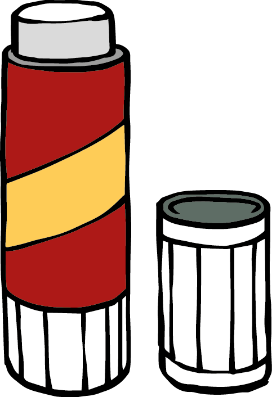 7. __ __ __ __ __ __ __8. __ __ __ __9. __ __ __ __ __ __ __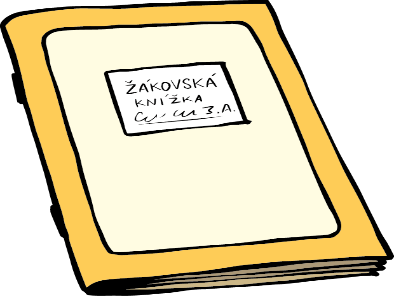 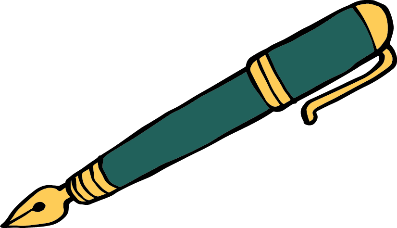 10.__ __ __ __ __ __ __ __11.__ __ __ __ __ __ __ __ __ __12.__ __ __ __ __ __ __ __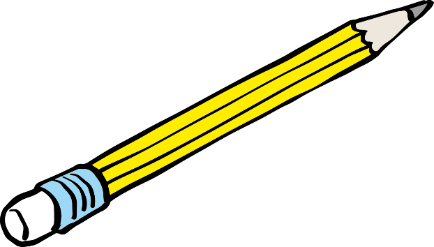 13. __ __ __ __ __14.__ __ __ __ __ __ __ __ __ __15. __ __ __ __ __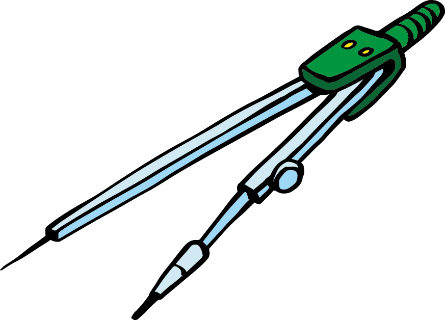 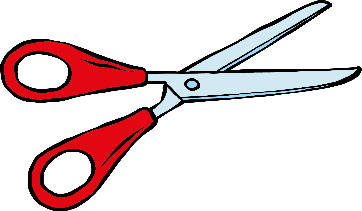 16. __ __ __ __ __17. __ __ __ __ __ __ __ __18. __ __ __ __ __